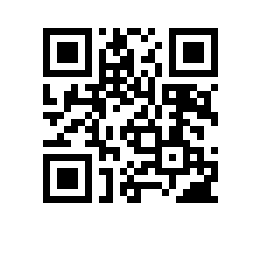 Об утверждении новых составов Комиссий по вопросам общественного питания НИУ ВШЭ – Пермь На основании служебной записки № 8.2.6.2-22/220923-4 от 22.09.2023ПРИКАЗЫВАЮ: Утвердить новые составы Комиссий по вопросам общественного питания НИУ ВШЭ – Пермь (приложение).Признать утратившими силу составы Комиссий по вопросам общественного питания НИУ ВШЭ – Пермь, утвержденные пунктом 2 приказа от 25.12.2019 № 8.2.6.2-10/2512-02 «Об утверждении и введении в действие Регламента контроля организации и качества питания обучающихся и работников НИУ ВШЭ – Пермь и утверждении составов Комиссий по вопросам общественного питания НИУ ВШЭ – Пермь» (с изменениями, внесенными приказом от 29.08.2022 № 8.2.6.2-10/290822-1).Директор 										Г.Е. Володина